The Queen’s 90th birthday celebration afternoon at Beaumont Parish Hall in June 2016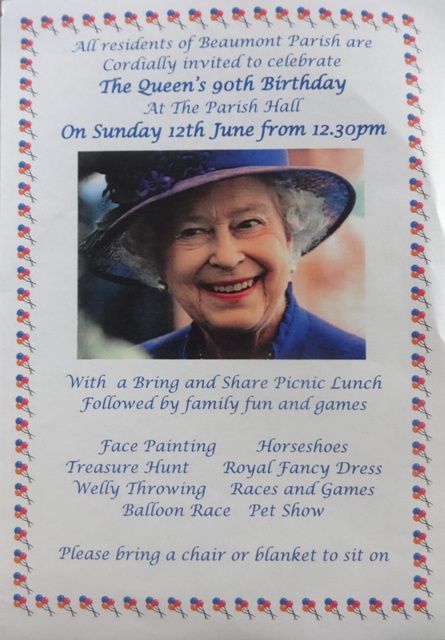 	The invitation notice to residents of Beaumont Parish	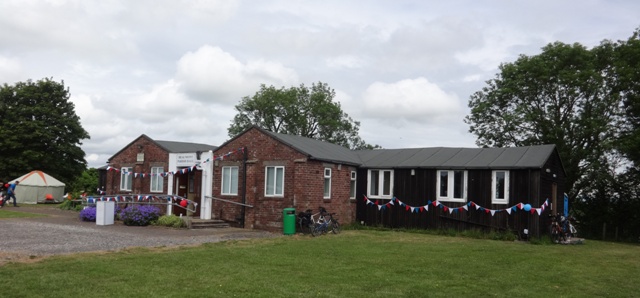 Beaumont Parish Hall with bunting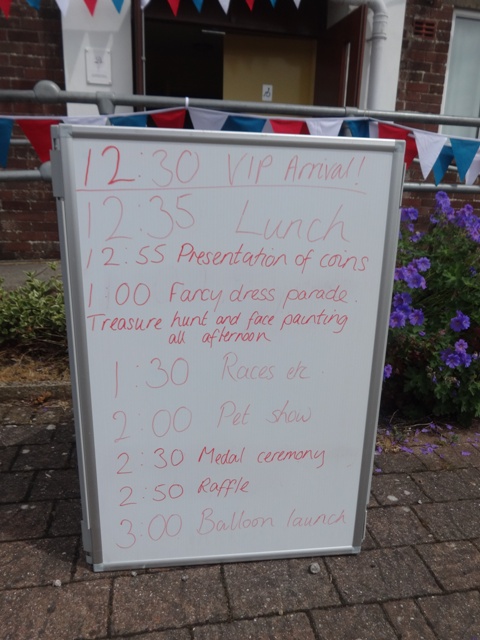 Programme of events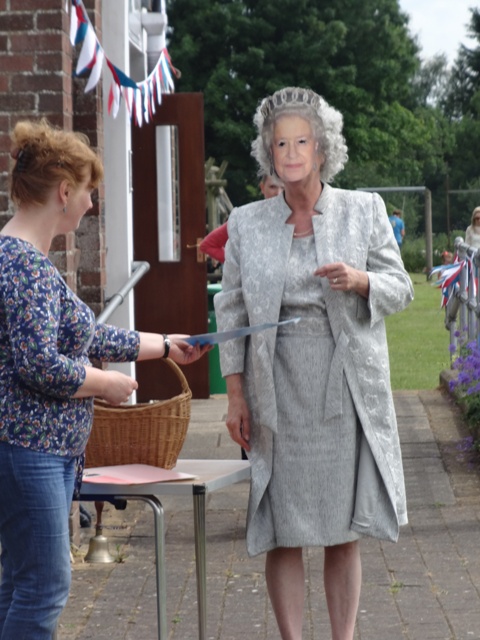 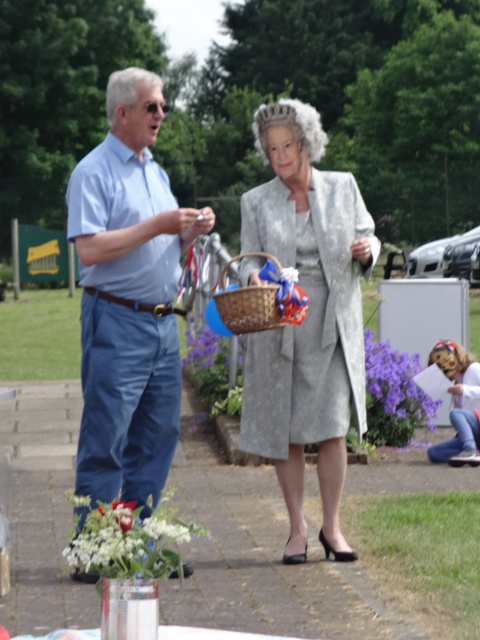 A special visitor opens the celebrations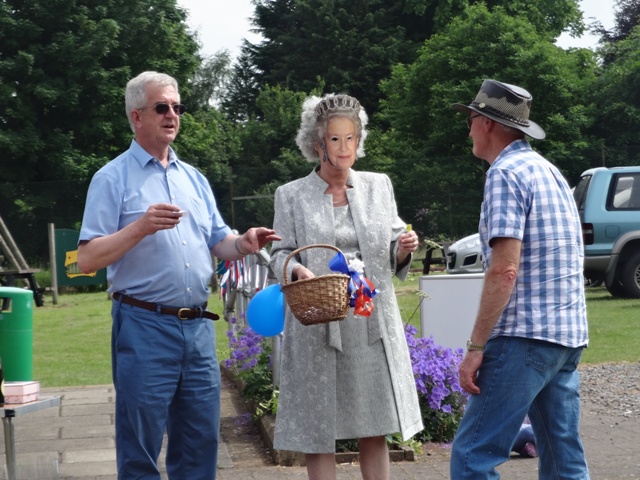 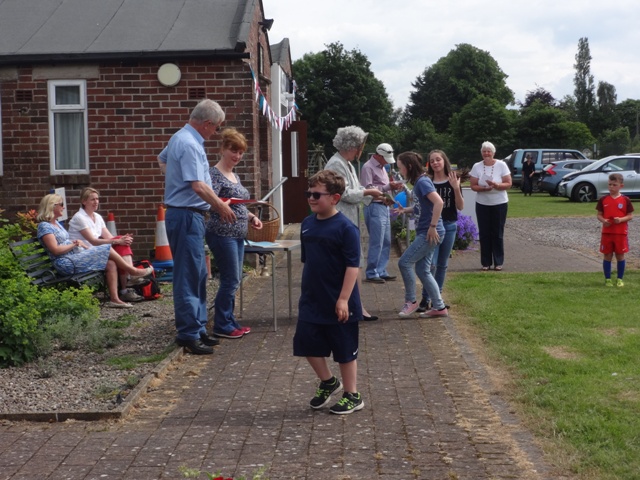 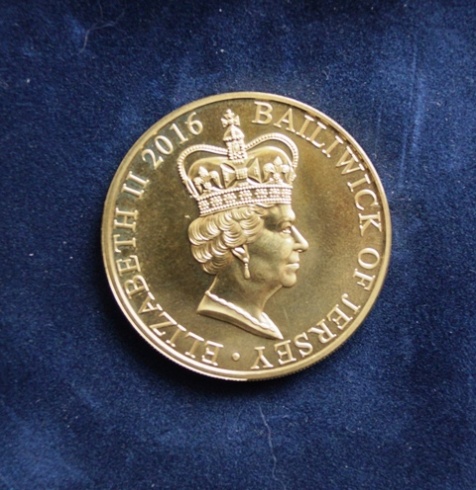 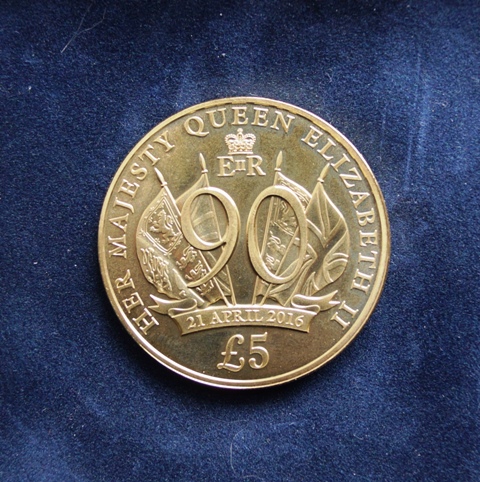 Commemoration coin given to residents of the parish over 90 years of age.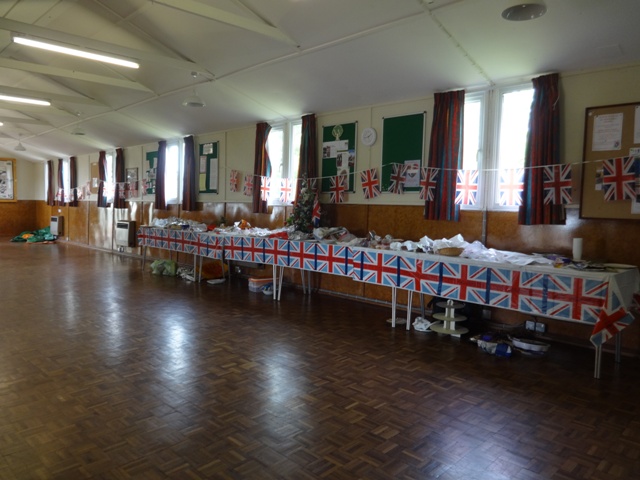 Bring and share buffet laid out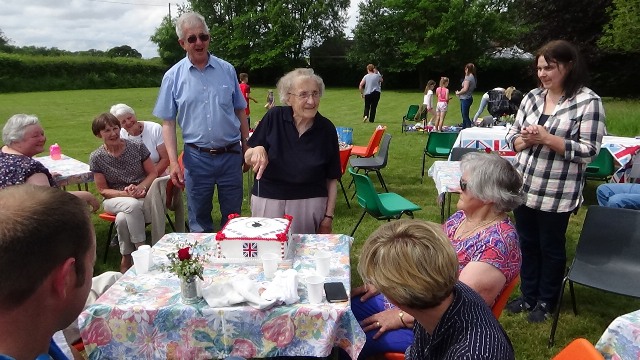 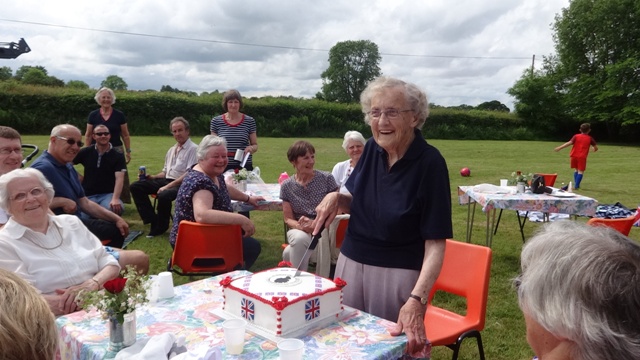 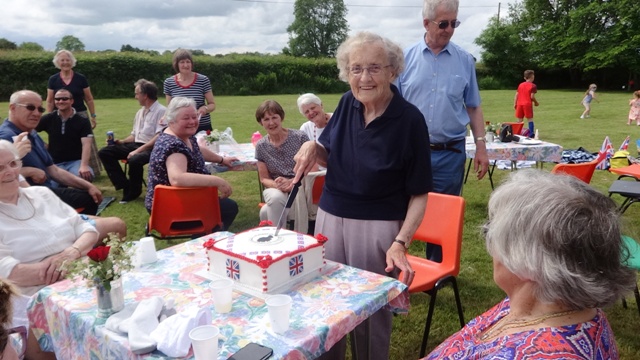 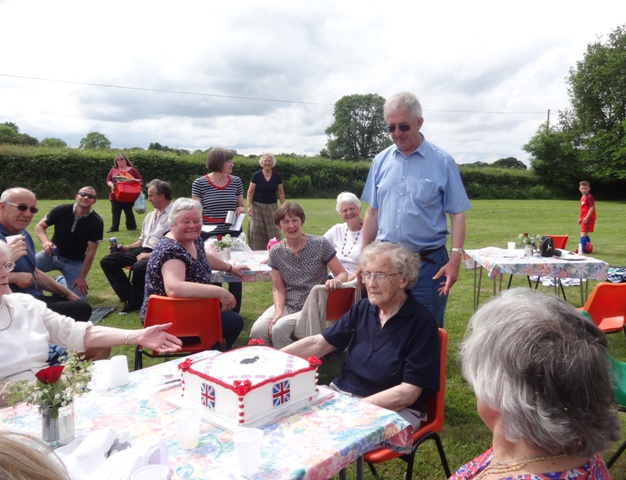 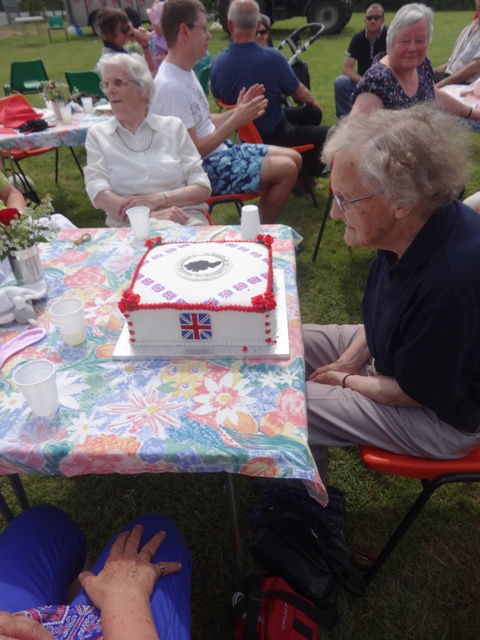 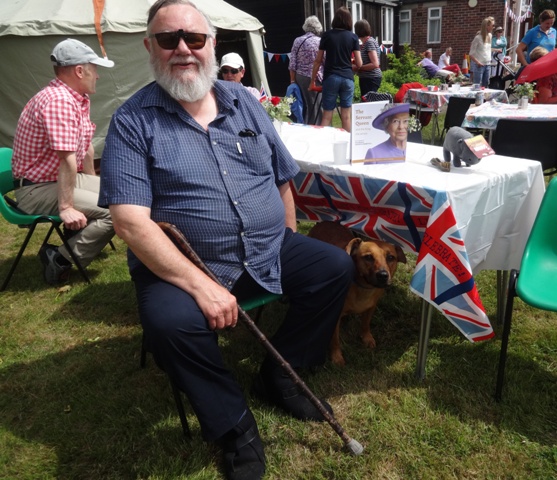 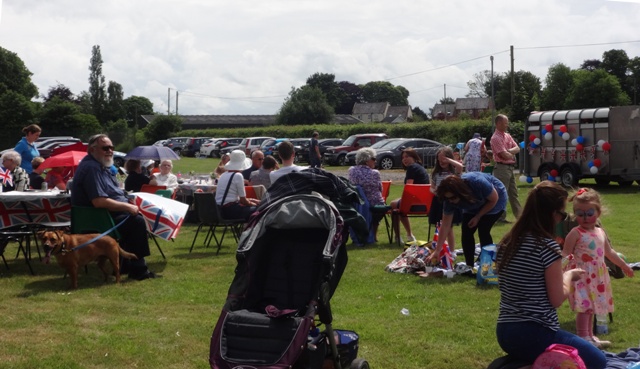 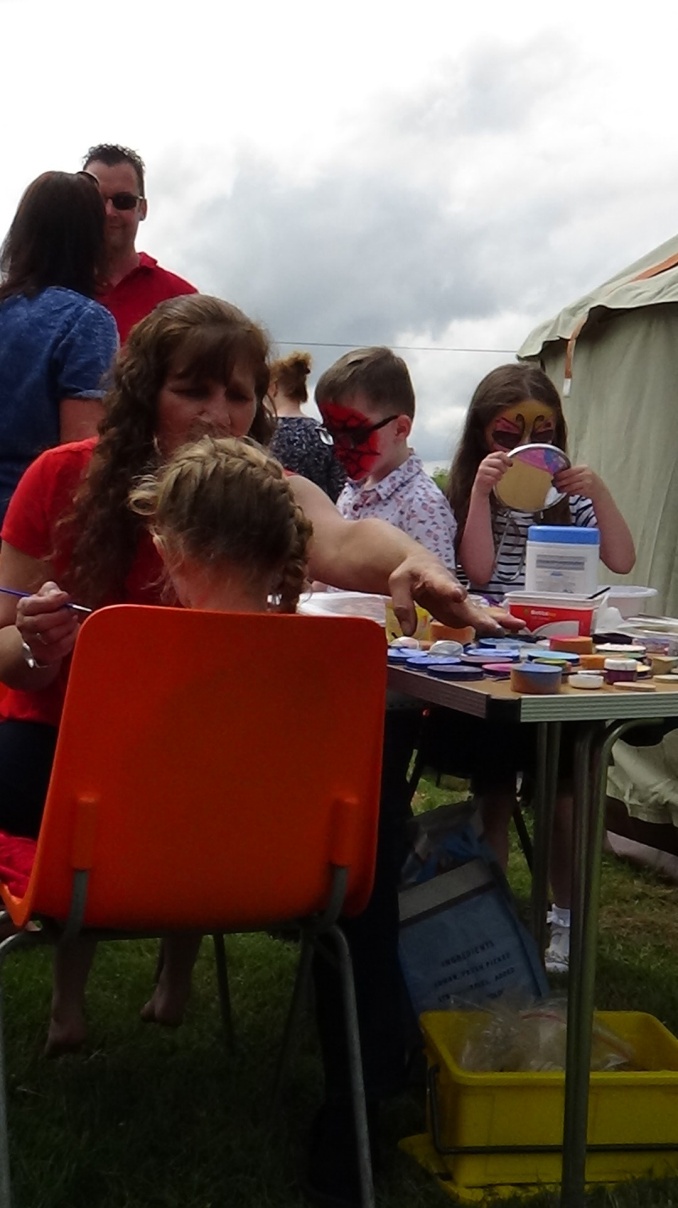 Face painting with Maryann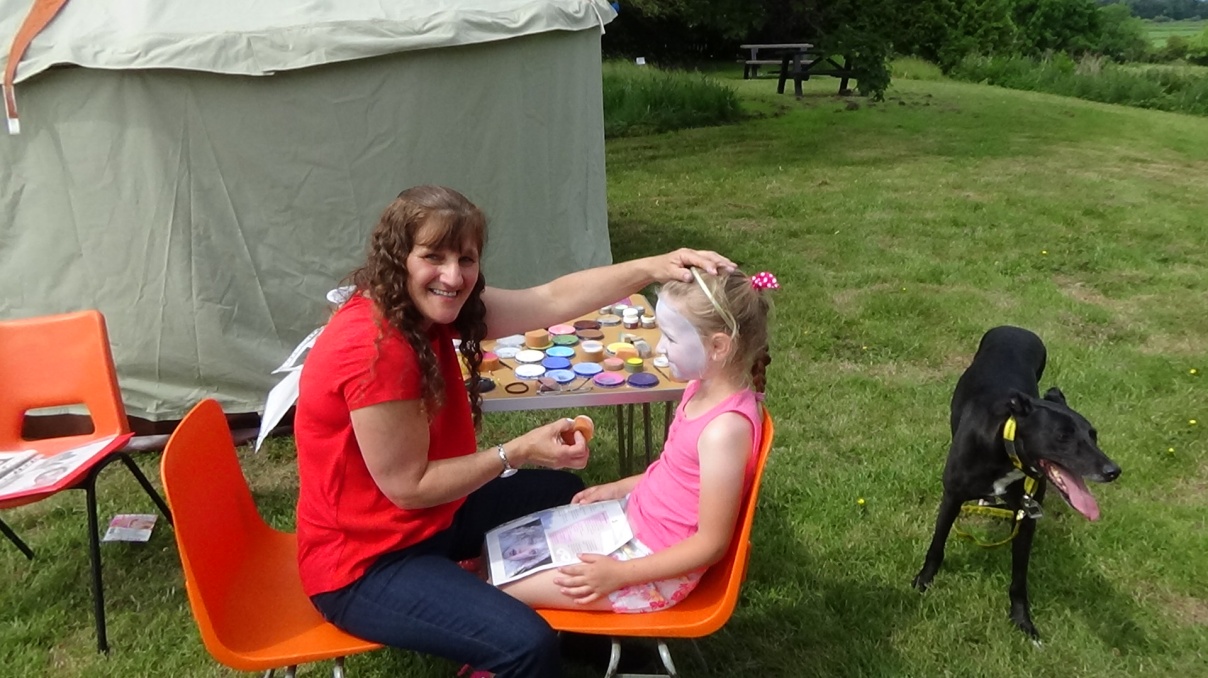 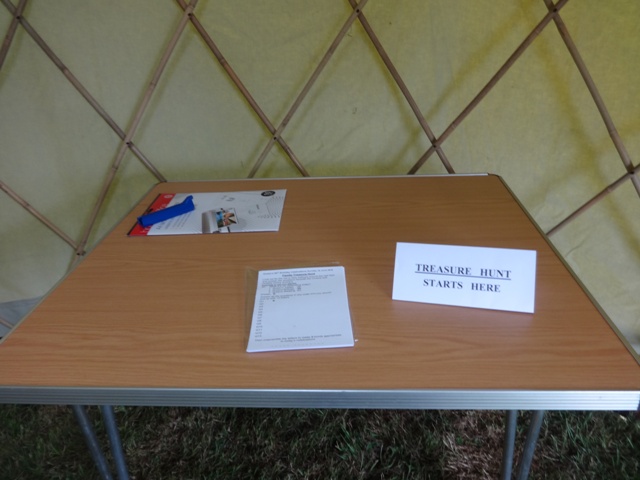 Treasure Hunt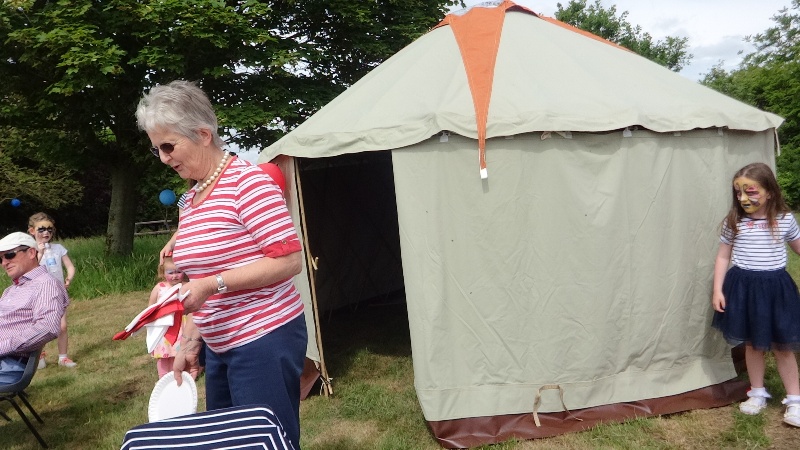 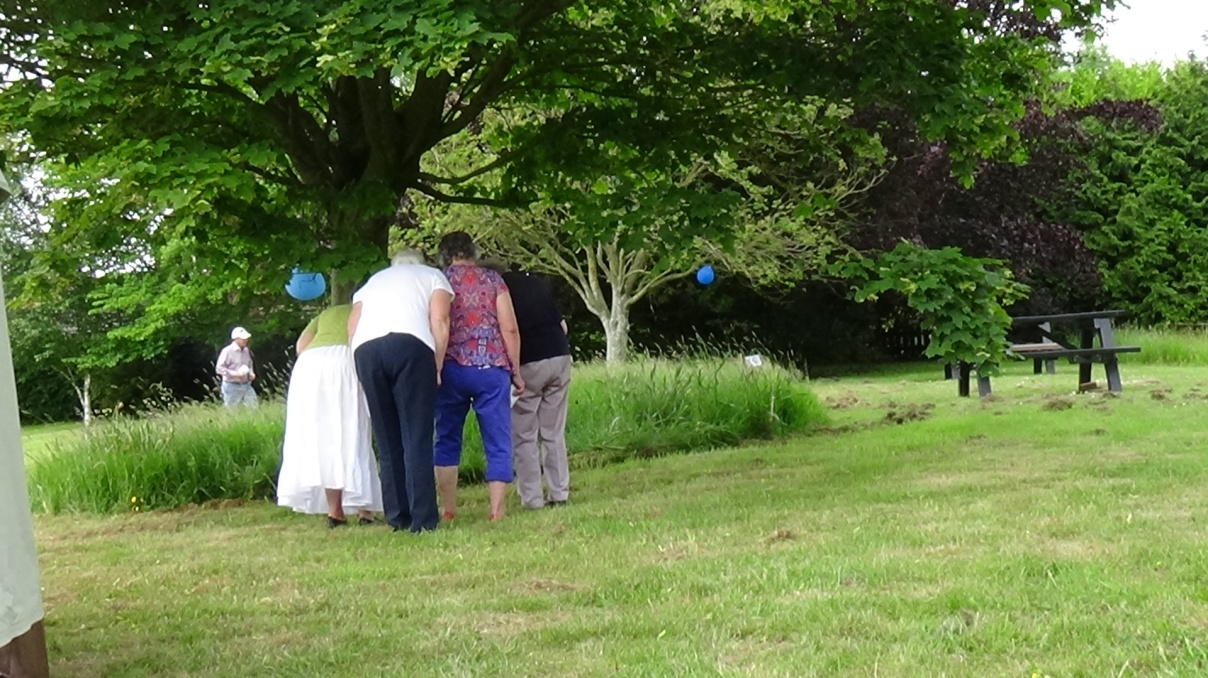 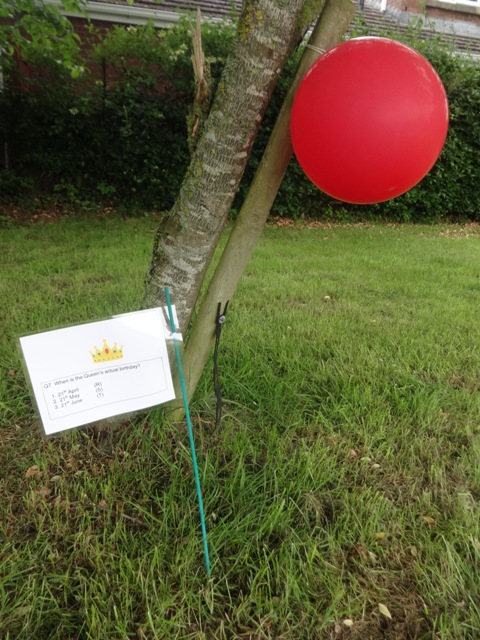 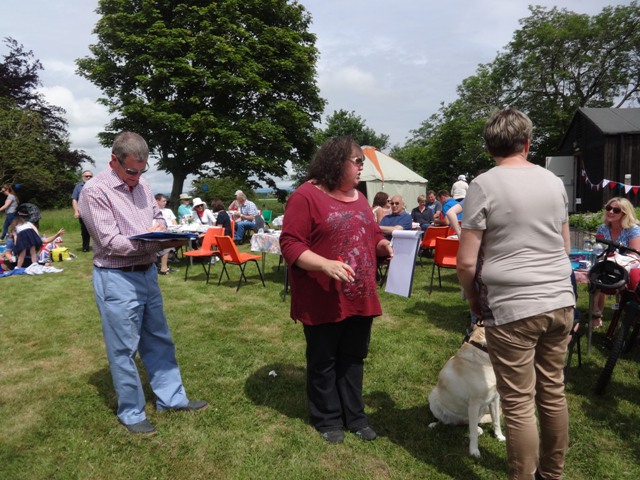 Prize giving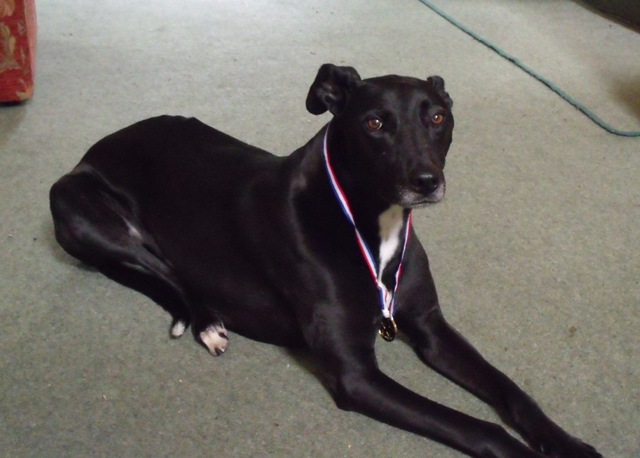 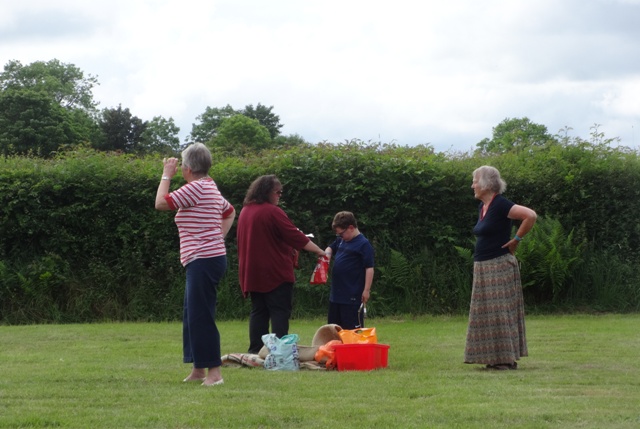 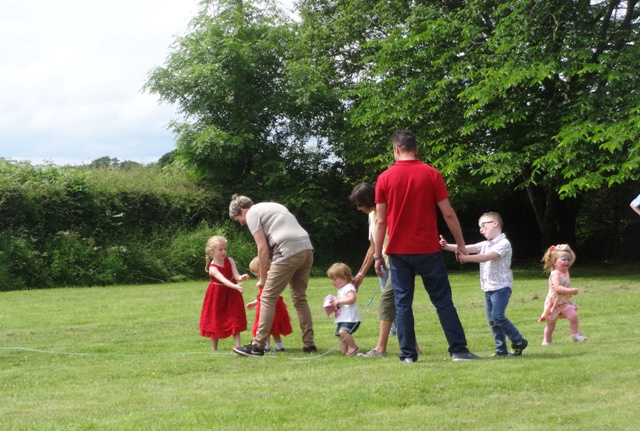 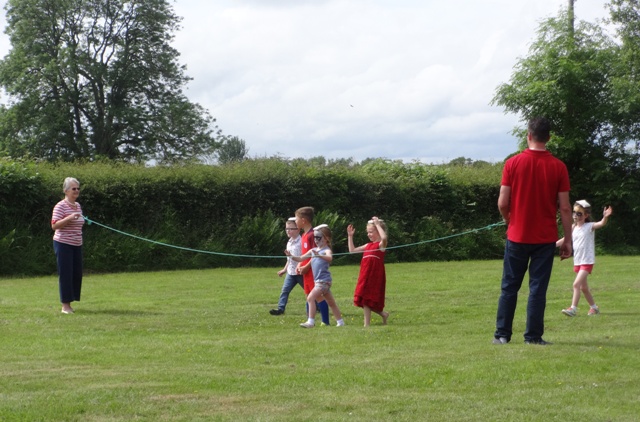 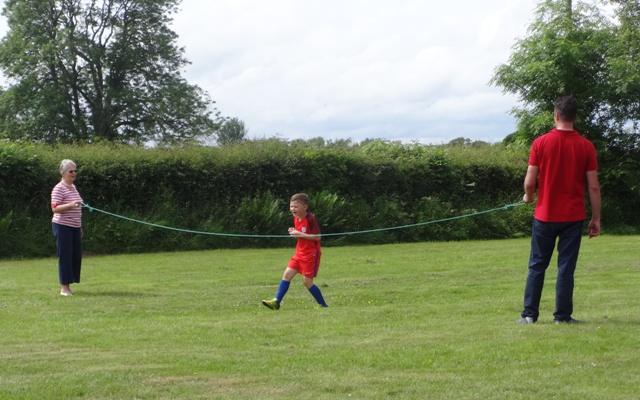 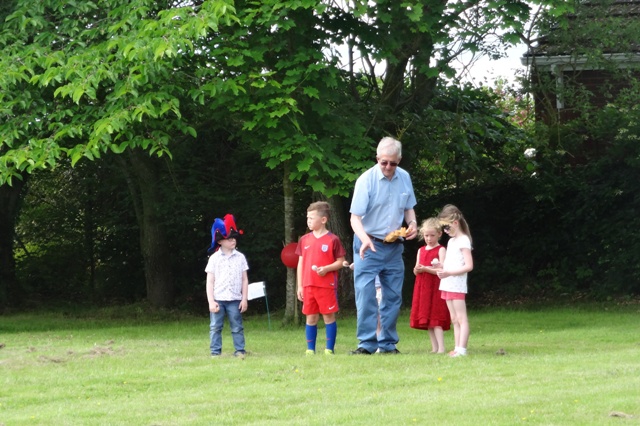 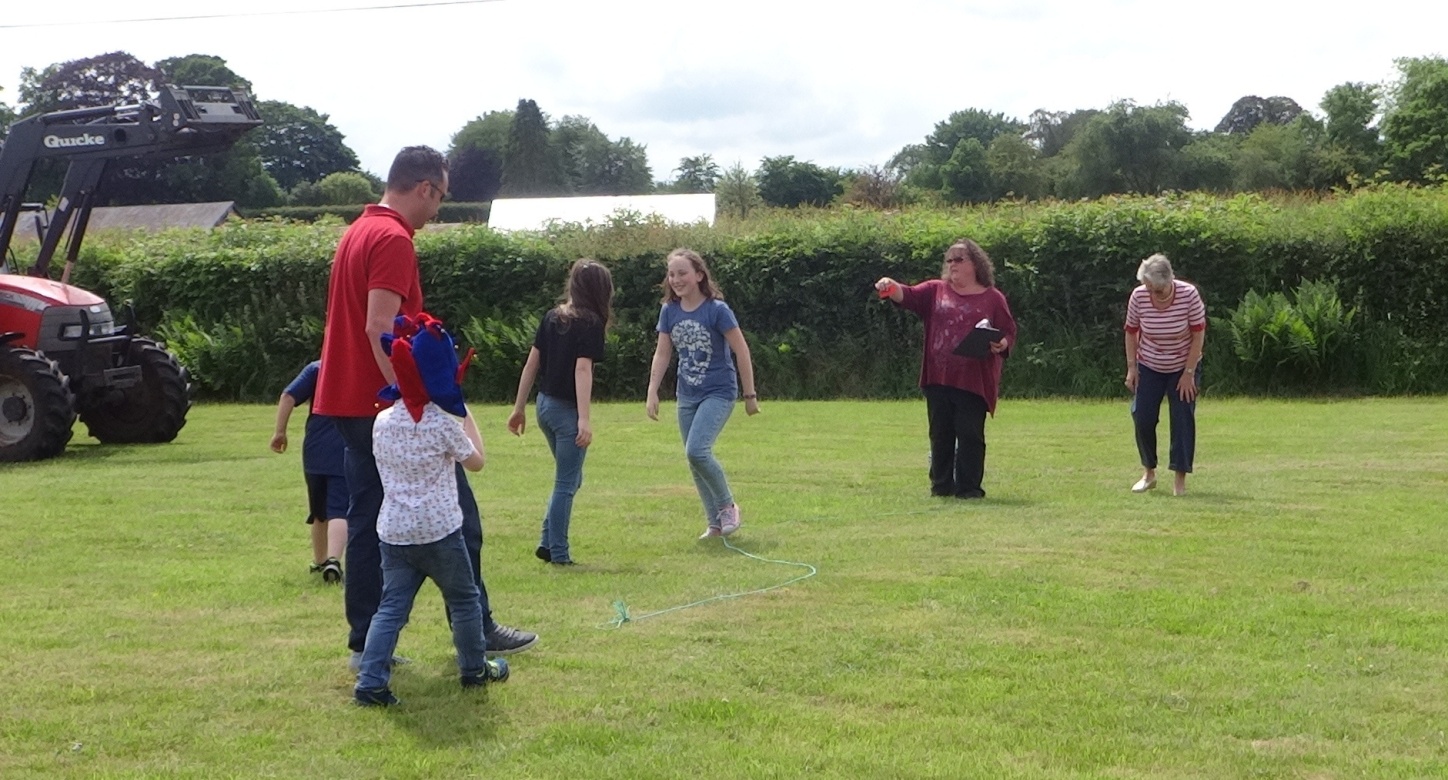 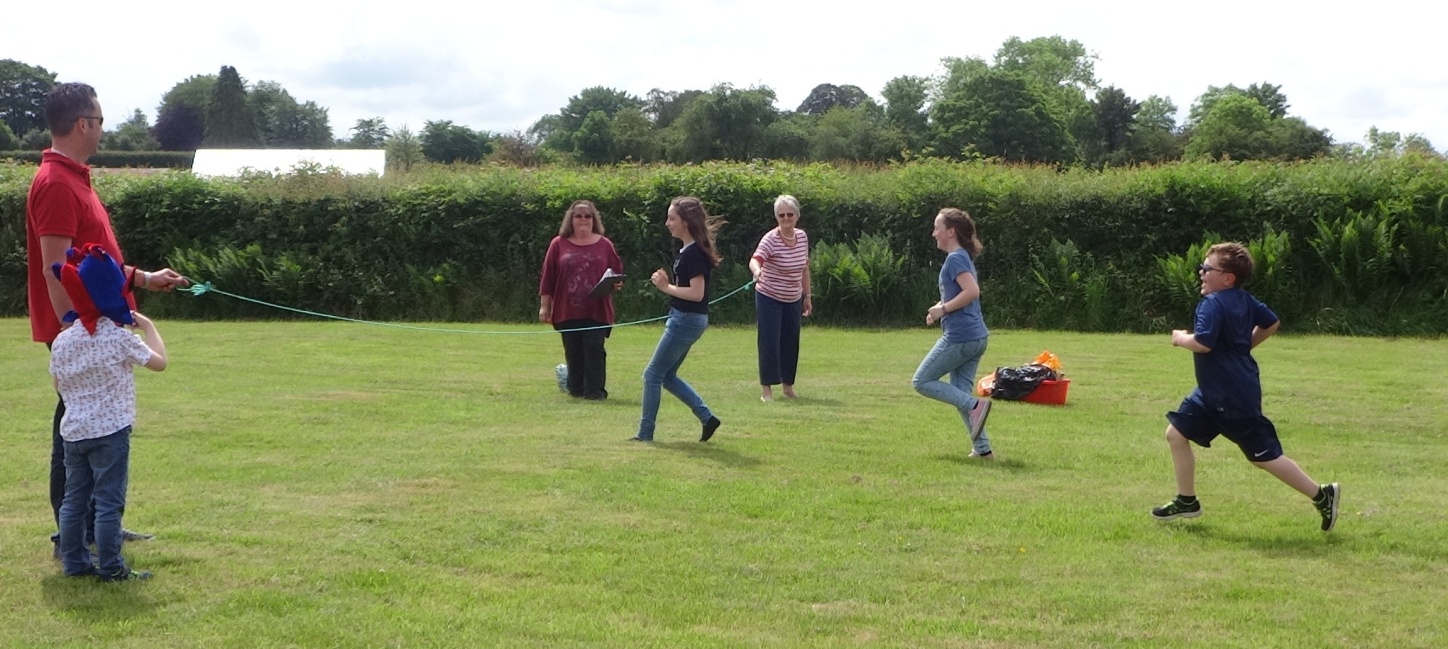 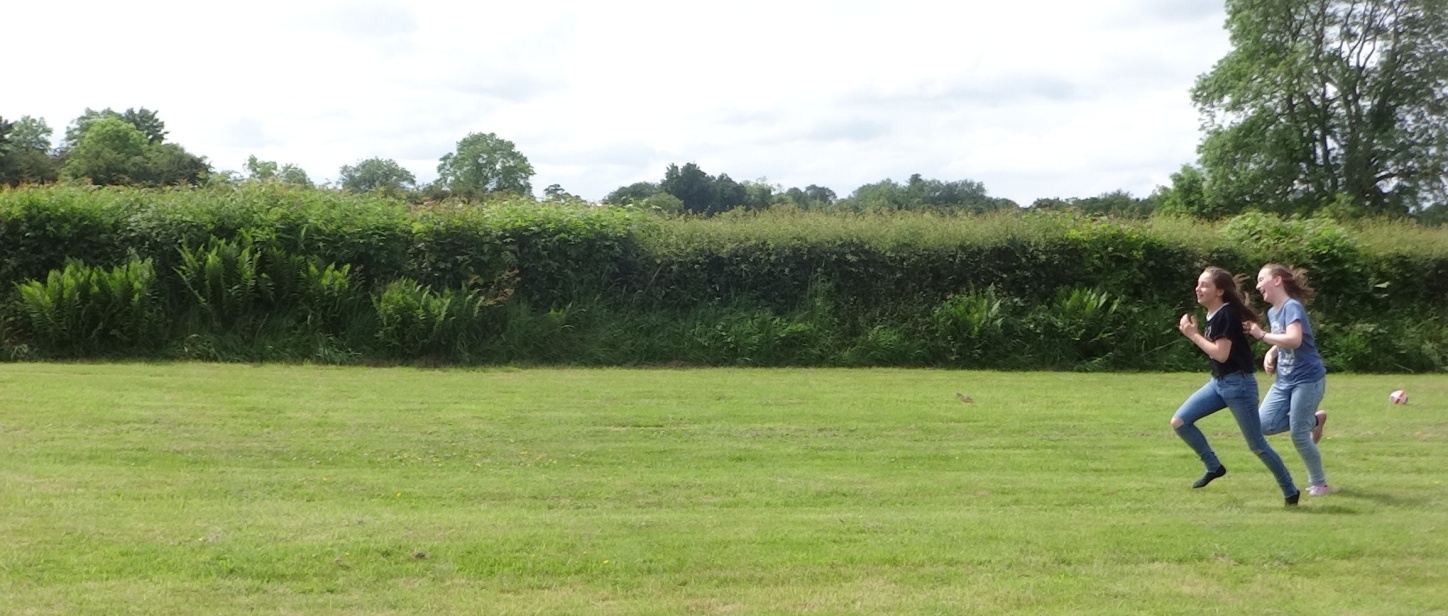 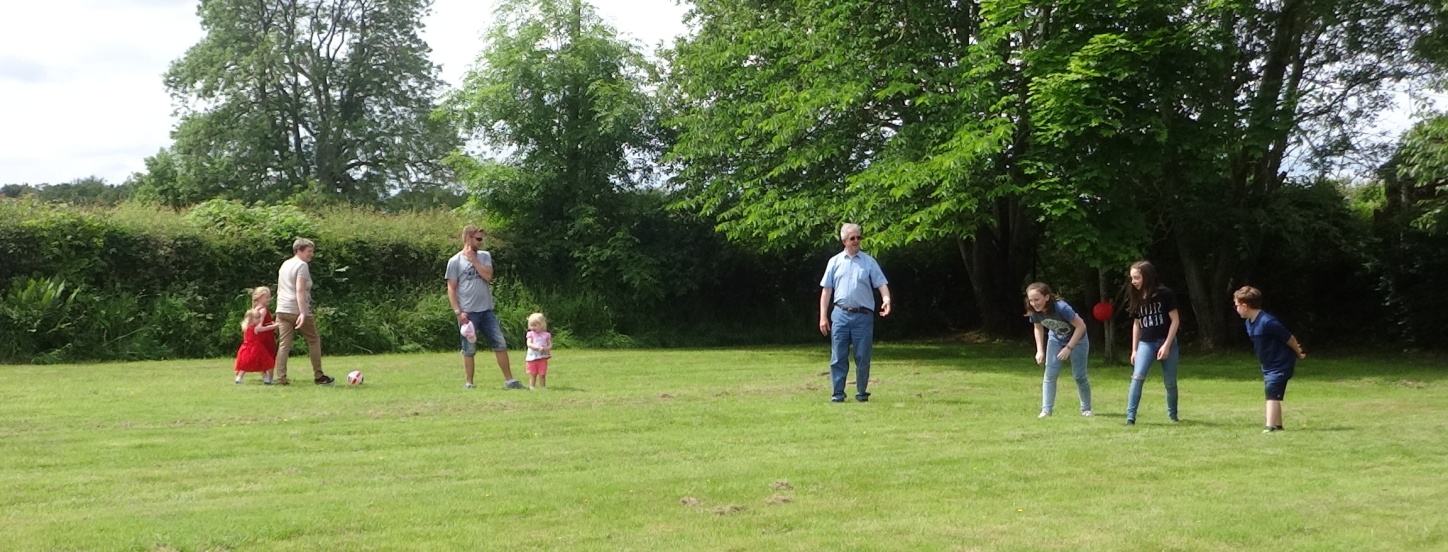 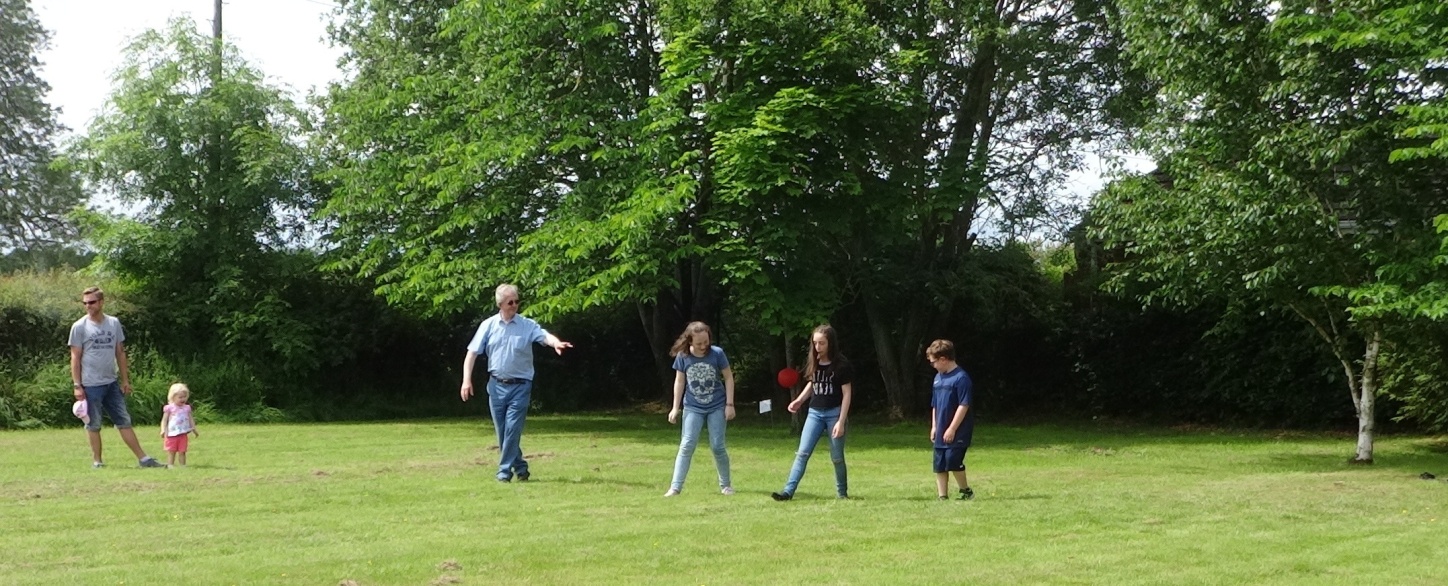 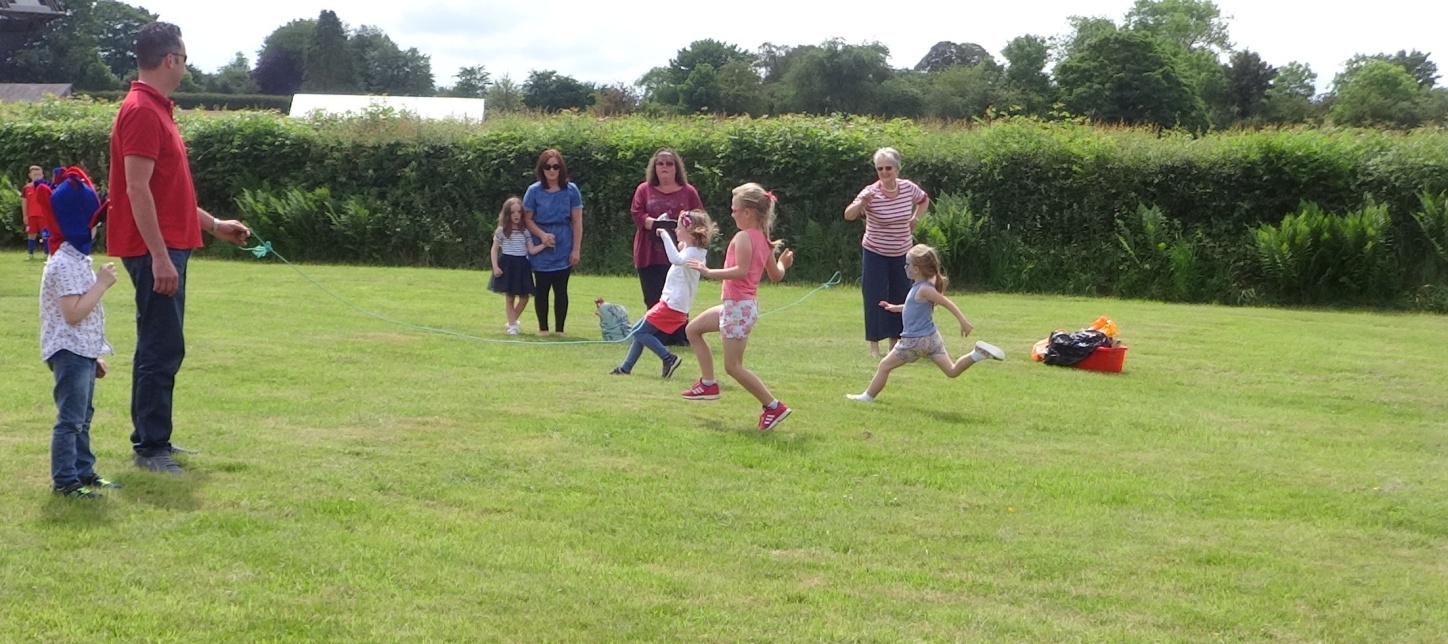 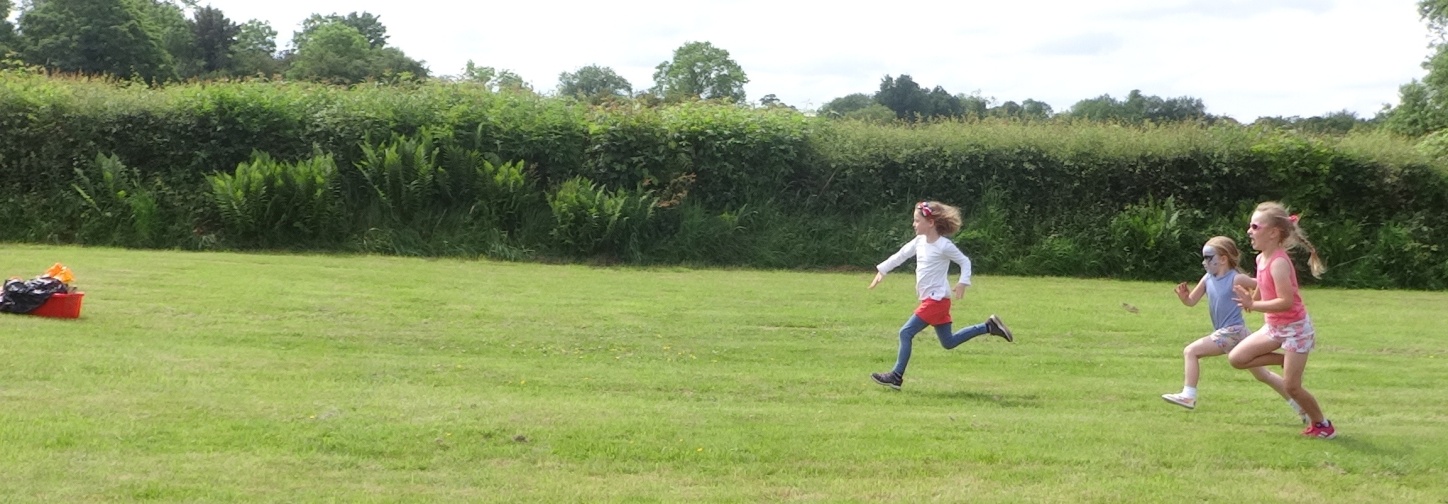 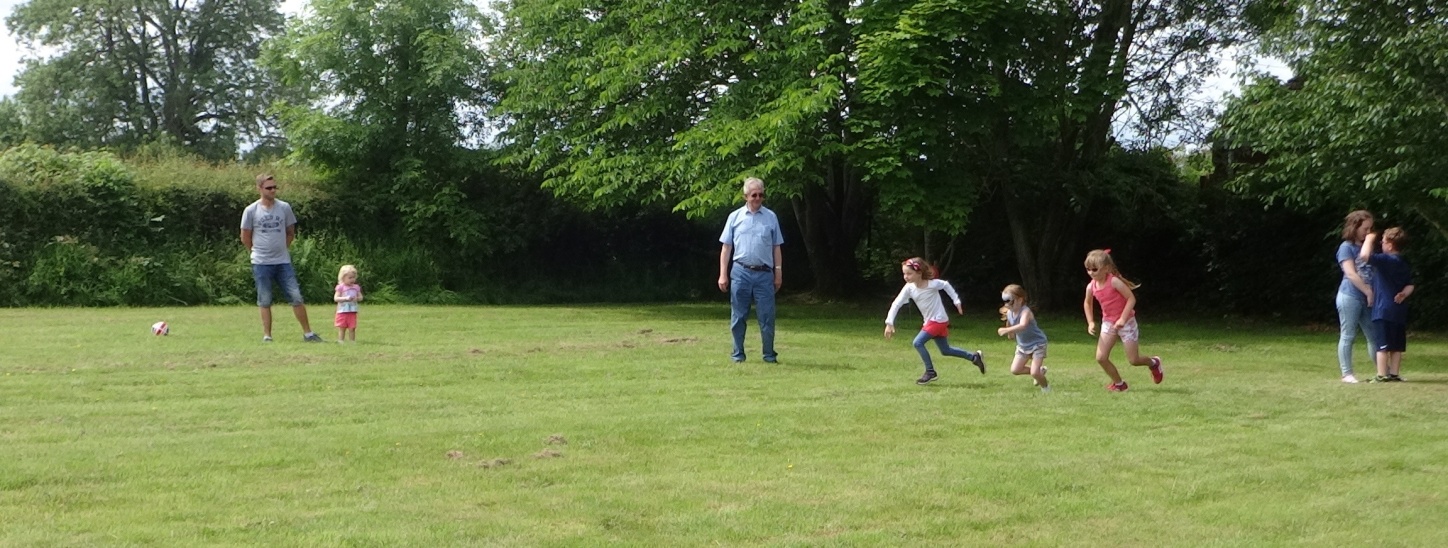 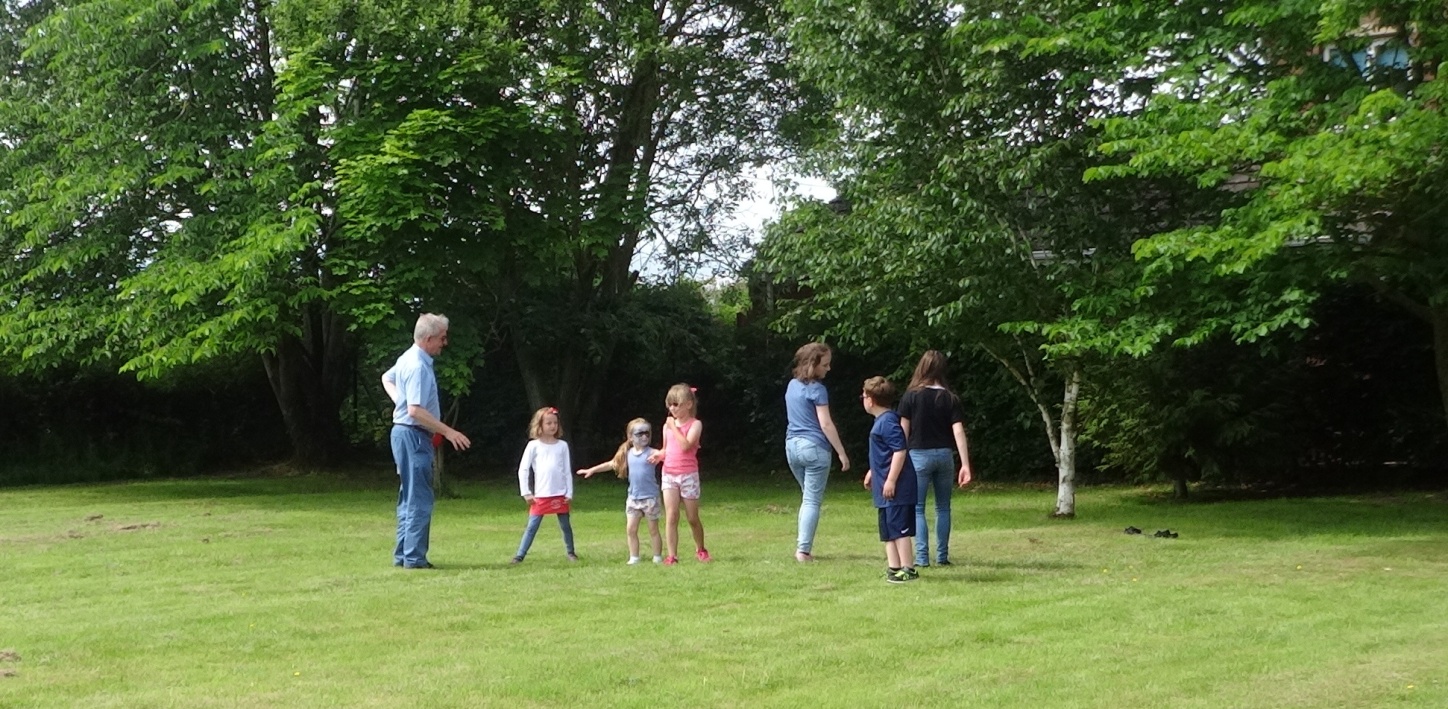 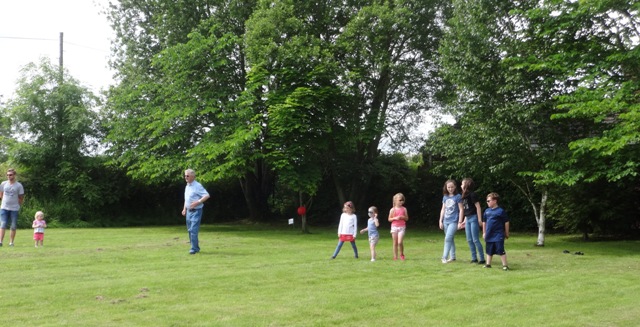 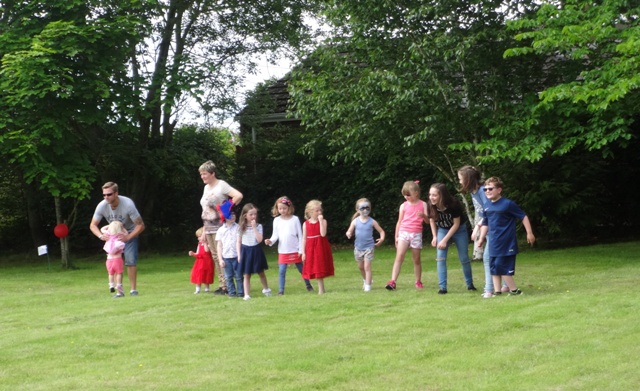 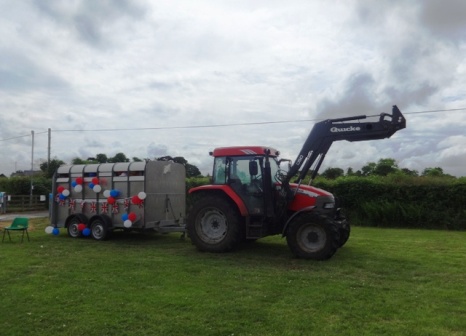 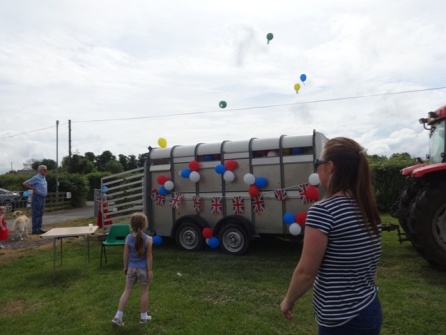 Balloon race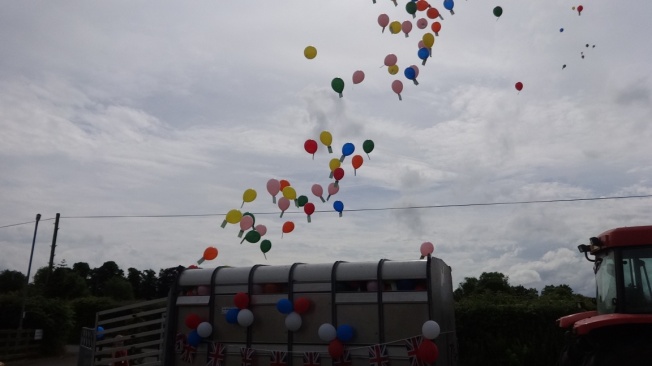 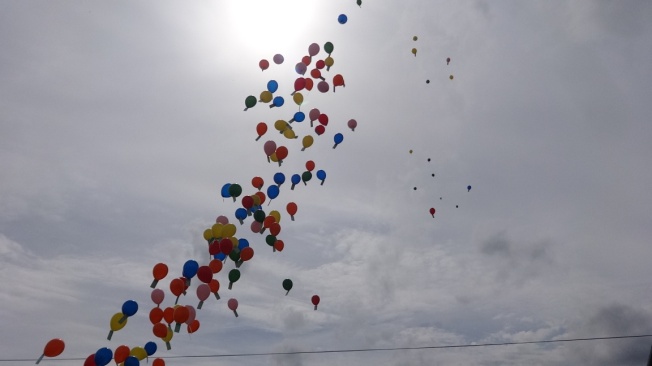 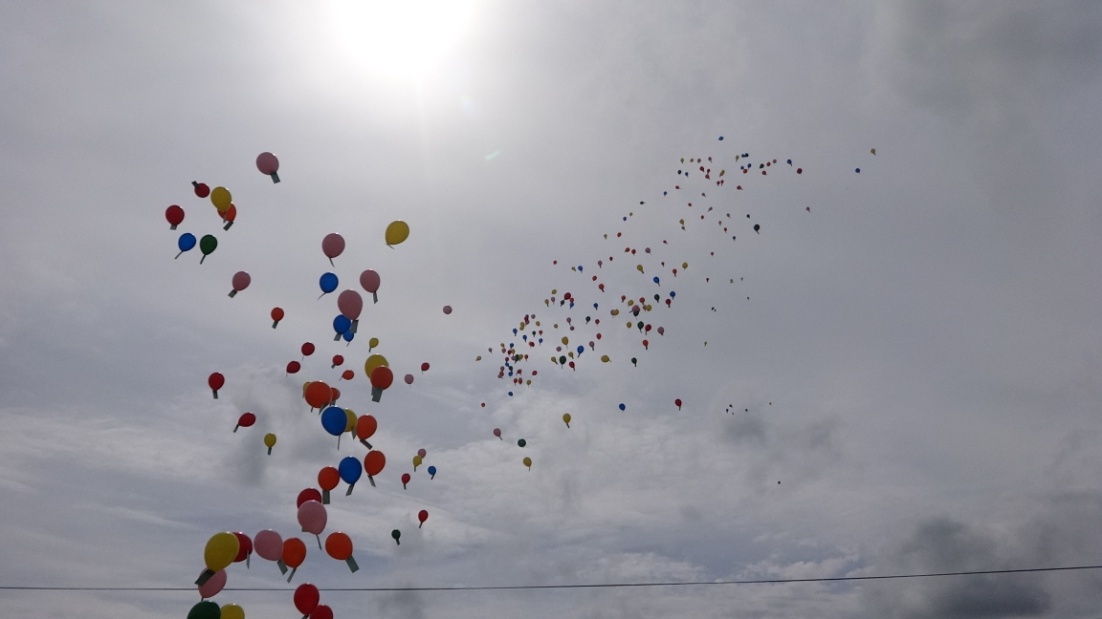 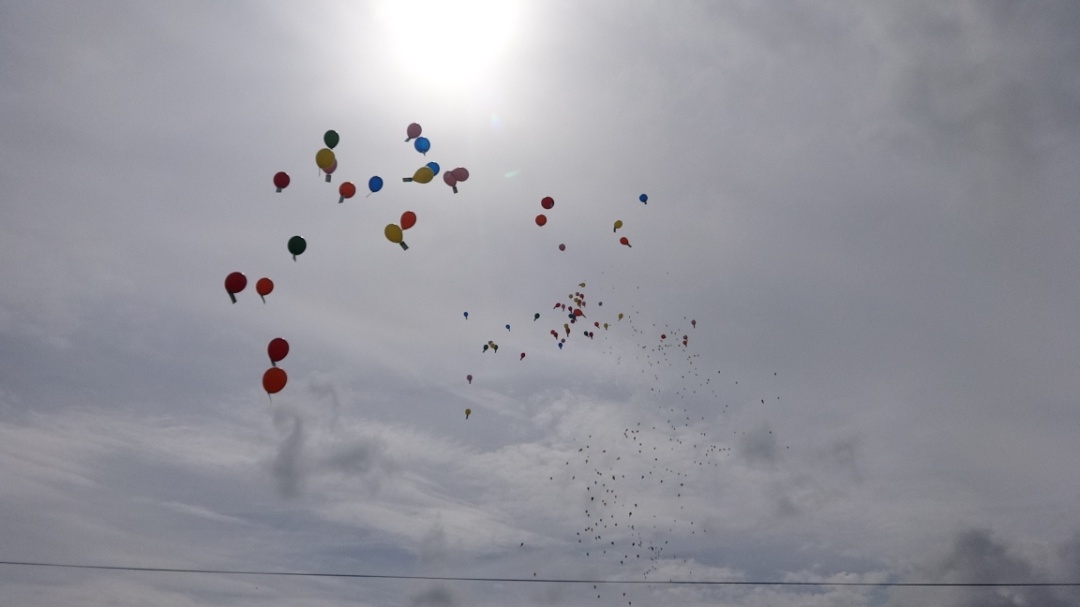 